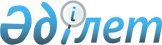 Қарасай ауданының 2011-2013 жылдарға арналған аудандық бюджеті туралы
					
			Күшін жойған
			
			
		
					Алматы облысы Қарасай аудандық мәслихатының 2010 жылғы 22 желтоқсандағы N 48-4 шешімі. Алматы облысы Қарасай ауданының Әділет басқармасында 2010 жылғы 31 желтоқсанда N 2-11-96 тіркелді. Күші жойылды - Алматы облысы Қарасай аудандық мәслихатының 2012 жылғы 09 қаңтардағы № 66-3 шешімімен      Ескерту. Күші жойылды - Алматы облысы Қарасай аудандық мәслихатының 09.01.2012 № 66-3 шешімімен.

      РҚАО ескертпесі.

      Мәтінде авторлық орфография және пунктуация сақталған.       

Қазақстан Республикасының Бюджет Кодексінің 6-бабының 1-тармағына және 9-бабына сәйкес Қарасай аудандық мәслихаты ШЕШІМ ҚАБЫЛДАДЫ:



      1. 2011-2013 жылдарға арналған аудан бюджеті N 1, 2 және 3-қосымшаларға сәйкес, оның ішінде 2011 жылға төмендегі көлемде бекітілсін:



      1) "Кірістер" 9834285 мың теңге, соның ішінде:

      салықтық түсімдері бойынша 3555984 мың теңге,

      салықтық емес түсімдері бойынша 84968 мың теңге,

      негізгі капиталды сатудан түсетін түсімдер деген жол бойынша 30500 мың теңге,

      облыстық бюджеттен түсетін ресми трансферттер бойынша 4387172 мың теңге, соның ішінде:

      Білім беру объектілерін дамытуға 112000 мың теңге(Тамабай ауылына 120 орынды орта мектеп құрылысы мен ЖСҚ даярлауға - 70000 мың теңге, "Премьера" ТК-де 120 орынды орта мектеп құрылысының ЖСҚ даярлауға - 30000 мың теңге, "Премьера" ТК- де 320 орынды бала бақша құрылысының ЖСҚ даярлауға - 12000 мың теңге).



      2) "Шығындар" бойынша 9940543 мың теңге.



      3) "Таза бюджеттік несиелендіру" 25072 теңге.



      4) "Қаржы активтермен жасалатын операциялар бойынша сальдо" 45430 теңге.



      5) "Бюджет тапшылығы (профицит)" бойынша - -176760 теңге.



      6) "Бюджет тапшылығын қаржыландыру (профицитін пайдалану)" бойынша 176760 мың теңге.

      Ескерту. 1-тармаққа өзгеріс енгізілді - Алматы облысы Қарасай ауданы мәслихатының 2011.02.21 N 50-4 (2011.01.01 бастап қолданысқа енеді); 2011.03.18 N 52-3 (2011.01.01 бастап қолданысқа енеді); 2011.04.14 N 53-3 (2011.01.01 бастап қолданысқа енеді); 2011.07.18 N 57-3 (2011.01.01 бастап қолданысқа енеді); 2011.10.21 N 61-3 (2011.01.01 бастап қолданысқа енеді); 2011.11.11 N 62-3 (2011.01.01 бастап қолданысқа енеді) Шешімдерімен.



      2. 2011 жылға арналған аудандық бюджетте төмендегідей түсімдер ескерілсін:

      заңды тұлғалардың және жеке кәсіпкерлердің мүлкіне салынатын салық;

      жеке тұлғалардың мүлкіне салынатын салық;

      жер салығы;

      көлік құралдарына салынатын салық;

      бірыңғай жер салығы;

      акциздер;

      жер учаскелерін пайдаланғаны үшін төлем;

      кәсіпкерлік және кәсіби қызметті жүргізгені үшін алынатын алымдар;

      мемлекеттік баж;

      мемлекеттік меншіктен түсетін түсімдер;

      жерді және материалдық емес активтерді сату;

      облыстық бюджеттен түсетін трансферттер.



      3. Жоғарғы тұрған бюджетінен аудандық бюджетке 2011 жылға түсетін трансферттермен кредиттер 3767617 мың теңге (оның ішінде кредиттер 26706 мың теңге) сомасында қарастырылғаны ескерілсін, соның ішінде:

      білім беру объектілерін салуға 75800 мың теңге (Шамалған ауылында 600 орындық мектеп құрылысына ЖСҚ даярлауға -19800 мың теңге, Қаскелең қаласына 1200 орындық мектеп құрылысына ЖСҚ даярлауға 50000 мың теңге, Теректі ауылында 400 орындық мектеп құрылысына ЖСҚ даярлауға 6000 мың теңге);

      инженерлік коммуникациялық инфрақұрылымды дамытуға 117755 мың теңге;

      сумен жабдықтау жүйесін дамытуға 432668 мың теңге (Ауыз су жүйелерінің құрылысы мен жаңғыртуына және жобалық сметалық құжаттарын даярлауға Райымбек ауылы 100000 мың теңге, Шалқар ауылы - 84478 мың теңге, Қаскелең қаласы - 62175 мың теңге, Қарағайлы - 10016 мың теңге, Қашар ауылы -82700 мың теңге, Іргелі ауылы – 3155 мың теңге);

      биология, химия, физика кабинеттерін оқу құралдарымен қамтамасыз етуге 24582 мың теңге сомасында;

      лингофондық және мультимедиялық кабинеттер жасауға 16623 мың теңге;

      үйде оқитын мүгедек балаларды қамсыздандыруға 16985 мың теңге;

      қамқоршыларға жетім баланы асырауға 20563 мың теңге;

      білім беру мекемелерін ұстауға -134485 мың теңге (Бала бақшаларға "Балапан" бағдарламасы бойынша -115913, мектепке дейінгі шағын орталықтарға – 18572 мың теңге);

      балабақшаларға материалдық техникалық базаға "Балапан" бағдарламасы бойынша 1700 мың теңге;

      тұрғын үй көмегін беруге 5620 мың теңге;

      облыс әкімінің грантына 1740 мың теңге;

      жылжымайтын мүлікті бағалауға 2991 мың теңге;

      тұрғын-үй салуға 5000 мың теңге (20 пәтерлі жалгерлік тұрғын үй салуға);

      коммуналдық шаруашылықты дамытуға 19300 мың теңге (Қаскелең қаласындағы канализациялық желілерін жаңғырту және құрылысына ЖСҚ даярлау);

      елді – мекендердің бас жоспарын әзірлеуге 37800 мың теңге;

      ауылдарда жұмыс жасайтын мамандарға әлеуметтік қолдауға 30842 мың теңге;

      эпизоотияға қарсы іс-шаралар жүргізуге 31377 мың теңге;

      энзоотияға қарсы іс-шаралар жүргізуге 989 мың теңге;

      облыстық бюджеттен түсетін субвенция 2896898 мың теңге;

      жеке тұлғаларға бюджеттен берілген бюджеттік кредиттерді өтеуге 831 мың теңге;

      Білім беру объектілерінің құрылысы мен жаңғыртуын дамытуға 1459183 мың теңге (Қаскелең қаласында 1200 орынды орта мектеп құрылысына);

      Мектеп мұғалімдеріне және мектепке дейінгі ұйымдардың тәрбиешілеріне біліктілік санаты үшін қосымша ақының көлемін ұлғайтуға 36020 мың теңге;

      "Жұмыспен қамту - 2020" бағдарламасының іс-шараларын іске асыруға-жалақының ішінара субсидиялауға 1001 мың теңге.

      Ескерту. 3-тармаққа өзгеріс енгізілді - Алматы облысы Қарасай ауданы мәслихатының 2011.02.21 N 50-4 (2011.01.01 бастап қолданысқа енеді); 2011.03.18 N 52-3 (2011.01.01 бастап қолданысқа енеді) Шешімдерімен.



      4. Аудандық бюджетте төмендегілерді ұстауға қаржы бөлу көзделсін:

      Жалпы сипаттағы мемлекеттік қызметтер көрсетулерге 397809 мың теңге сомасында;

      Қорғанысқа 2812 мың теңге сомасында;

      Қоғамдық тәртіп, қауіпсіздік органдарына 8527 мың теңге сомасында;

      Білім беру 6434771 мың теңге, соның ішінде:

      -бала бақшаларға 270005 мың теңге;

      -ауылдық жерлерде балаларды мектепке дейін тегін алып баруды және тегін алып келуді ұйымдастыру 29626 мың теңге;

      -мектеп–интернаттарға 251457 мың теңге;

      -бастауыш, негізгі орта және жалпы орта білім беру мектептері, гимназиялары, лицейлері, бейімдік мектептер, мектеп-бала бақшаларға 4707217 мың теңге, (оның ішінде Көксай ауылындағы Маметова атындағы орта мектептің күрделі жөндеу жұмыстарына 133760 мың теңге);

      -білім беру жүйесінде кәсіптік оқытуды ұйымдастыру 12106 мың теңге;

      -ауданның білім беру мекемелері үшін оқулықтар мен оқу-әдістемелік кешендерді сатып алу және жеткізу 48500 мың теңге;

      -аудандық ауқымды мектеп олимпиадаларын және мектептен тыс іс-шараларды өткізу 749 мың теңге;

      Әлеуметтік көмек және әлеуметтік қамтамасыздандыру 165514 мың теңге сомасында, соның ішінде;

      -жастар тәжірибесі 4680 мың теңге;

      -ауылдық жерлерде тұратын әлеуметтік сала мамандарына отын сатып алу 24721 мың теңге;

      -қоғамдық жұмыстар 19199 мың теңге;

      -18 жасқа дейінгі балаларға мемлекеттік жәрдемақы 15800 мың теңге;

      -мұқтаж мүгедектерді арнайы гигиеналық құралдармен қамтамасыз ету 17354 мың теңге;

      Тұрғын үй коммуналдық шаруашылыққа 1095815 мың теңге сомасында, соның ішінде:

      -елді мекендердегі көшелерді жарықтандыру 50000 мың теңге;

      -елді мекендердің санитариясын қамтамасыз ету 15369 мың теңге;

      -жерлеу орындарын күтіп ұстау және туысы жоқтарды жерлеу 2334 мың теңге;

      -елді мекендерді абаттандыруға және көгалдандыру 24793 мың теңге;

      -Сумен жабдықтау 20000 мың теңге;

      Мәдениет, спорт, туризм және ақпараттық кеңістікке 333455 мың теңге сомасында, соның ішінде:

      - мәдени-демалыс жұмысын қолдау 30895 мың теңге;

      - аудандық деңгейде спорттық жарыстар өткізу және әртүрлі спорт түрлері бойынша аудан құрама командаларының мүшелерін дайындау және олардың облыстық спорт жарыстарына қатысуына 160500 мың теңге;

      - аудандық кітапханалардың жұмыс істеуі 25198 мың теңге;

      - мемлекеттік тілді және Қазақстан халықтарының басқа да тілдерін дамыту 5116 мың теңге;

      - газеттер мен журналдар арқылы мемлекеттік ақпараттық саясат жүргізу 5716 мың теңге;

      - жастар саясаты саласындағы өңірлік бағдарламаларды іске асыру 321 мың теңге;

      Ауыл, су орман, балық шаруашылығы, ерекше қорғалатын табиғи аумақтар, қоршаған ортаны және жануарлар дүниесін қорғау, жер қатынастарына 80838 мың теңге;

      Өнеркәсіп, сәулет, қала құрылысы және құрылыс қызметі 47445 мың теңге сомасында;

      Көлік және коммуникацияға 775989 мың теңге сомасында, соның ішінде:

      автомобиль жолдарының жұмысын қамтамасыз ету 308225 мың теңге;

      басқалар 61485 мың теңге сомасында;

      трансферттер 529951 мың теңге;

      қарыздарды өтеу 57666 мың теңге;

      бос қалдықтар қозғалысы 208888 мың теңге.

      Ескерту. 4-тармаққа өзгеріс енгізілді - Алматы облысы Қарасай ауданы мәслихатының 2011.02.21 N 50-4 (2011.01.01 бастап қолданысқа енеді); 2011.03.18 N 52-3 (2011.01.01 бастап қолданысқа енеді); 2011.04.14 N 53-3 (2011.01.01 бастап қолданысқа енеді); 2011.07.18 N 57-3 (2011.01.01 бастап қолданысқа енеді); 2011.10.21 N 61-3 (2011.01.01 бастап қолданысқа енеді); 2011.11.11 N 62-3 (2011.01.01 бастап қолданысқа енеді) Шешімдерімен.



      5. Аудан әкімдігінің қаулысымен белгіленетін, 2011 жылға арналған аудан Әкімдігінің резервіне кезек күттірмейтін шығындармен, сондай-ақ табиғи және техногендік сипаттағы төтенше жағдайларды жою үшін сомасы 18357 мың теңге бекітілсін.



      6. 2011 жылға арналған дамуы бюджеттік бағдарламалары тізбесі 4-қосымшаға сәйкес бекітілсін.



      7. 2011 жылға арналған аудандық бюджетті орындау процесінде секвестрге жатпайтын аудандық бюджеттік бағдарламалар тізімі 5-қосымшаға сәйкес бекітілсін.



      8. 2011-2013 жылдарға арналған инвестициялық жобалардың тізбесі 6-қосымшаға сәйкес бекітілсін.



      9. Ауыл және қала әкімдері, салық комитетіне салықтар мен төлемдер бойынша аудан бюджетінің көрсеткіштерін толық және сапалы орындауын, барлық деңгейдегі бюджеттер алдындағы шаруашылық субъектілерінің берешегін төмендету және қосымша кіріс көздерін қарастыруды қамтамасыз етсін.



      10. Осы шешім 2011 жылдың 1 қаңтарынан бастап қолданысқа енгізілсін.      Аудандық мәслихаттың кезекті

      48-ші сессиясының төрағасы                 Бабаев М.М.      Аудандық мәслихаттың

      48-ші хатшысы                              Ахметов М.Т.

Қарасай аудандық мәслихаттың

2010 жылғы 22 желтоқсандағы

"Қарасай аудандық мәслихаттың

2011-2013 жылдарға арналған 

аудандық бюджеті туралы"

N 48-4 шешіміне

1-қосымша 

2011 жылға арналған аудандық бюджеттің ағымдағы

бюджеттік бағдарламаларының тізбесі      Ескерту. 1-қосымша жаңа редакцияда - Алматы облысы Қарасай ауданы мәслихатының 2011.11.11 N 62-3 (2011.01.01 бастап қолданысқа енеді) Шешімімен.

Қарасай аудандық мәслихаттың

2010 жылғы 22 желтоқсанда

"Қарасай аудандық мәслихаттың

2011-2013 жылдарға арналған

аудандық бюджеті туралы

N 48-4 шешіміне

2-қосымша 

2012 жылға арналған аудандық бюджеттің ағымдағы

бюджеттік бағдарламаларының тізбесі

Қарасай аудандық мәслихаттың

2010 жылғы 22 желтоқсанда

"Қарасай аудандық мәслихаттың

2011-2013 жылдарға арналған

аудандық бюджеті туралы

N 48-4 шешіміне

3-қосымша 

2013 жылға арналған аудандық бюджеттің ағымдағы

бюджеттік бағдарламаларының тізбесі

Қарасай аудандық мәслихаттың

2010 жылғы 22 желтоқсанда

"Қарасай аудандық мәслихаттың

2011-2013 жылдарға арналған

аудандық бюджеті туралы"

N 48-4 шешіміне

4-қосымша 

2011 жылға арналған аудандық бюджеттің ағымдағы

бюджеттік бағдарламаларының тізбесі

Қарасай аудандық мәслихаттың

2010 жылғы 22 желтоқсанда

"Қарасай аудандық мәслихаттың

2011-2013 жылдарға арналған

аудандық бюджеті туралы"

N 48-4 шешіміне

5-қосымша 

2011 жылға арналған аудандық бюджеттің

ағымдағы бюджеттік бағдарламаларының тізбесі

Қарасай аудандық мәслихаттың

2010 жылғы 22 желтоқсанда

"Қарасай аудандық мәслихаттың

2011-2013 жылдарға арналған

аудандық бюджеті туралы"

N 48-4 шешіміне

6-қосымша 

2011-2015 жылдарға арналған аудандық бюджеттің инвестициялық

жобаларының тізбесі      Ескерту. 6-қосымша жаңа редакцияда - Алматы облысы Қарасай ауданы мәслихатының 2011.11.11 N 62-3 (2011.01.01 бастап қолданысқа енеді) Шешімімен.
					© 2012. Қазақстан Республикасы Әділет министрлігінің «Қазақстан Республикасының Заңнама және құқықтық ақпарат институты» ШЖҚ РМК
				СанатыСанатыСанатыСанатыСанатыСомасы

(мың

теңге)СыныпСыныпСыныпСыныпСомасы

(мың

теңге)Iшкi сыныпIшкi сыныпIшкi сыныпСомасы

(мың

теңге)ЕрекшелiгiЕрекшелiгiСомасы

(мың

теңге)АтауыСомасы

(мың

теңге)Кiрiстер98342851Салықтық түсiмдер500547804Меншiкке салынатын салықтар16494321Мүлiкке салынатын салықтар101251101Заңды тұлғалардың және жеке

кәсiпкерлердiң мүлкiне салынатын салық 86889102Жеке тұлғалардың мүлкiне салынатын салық1436203Жер салығы8858101Ауыл шаруашылығы мақсатындағы жерлерге

жеке тұлғалардан алынатын жер салығы342902Елді мекендер жерлеріне жеке тұлғалардан

алынатын жер салығы3127903Өнеркәсіп, көлік, байланыс, қорғаныс

жеріне және ауыл шаруашылығына арналмаған

өзге салынатын жер салығы744307Ауыл шаруашылығы мақсатындағы жерлерге

заңды тұлғалардан, жеке кәсіпкерлерден,

жеке нотариустар мен адвокаттардан

алынатын жер салығы143008Елді мекендер жерлеріне заңды

тұлғалардан, жеке кәсіпкерлерден, жеке

нотариустар мен адвокаттардан алынатын

жер салығы450004Көлiк құралдарына салынатын салық53885601Заңды тұлғалардың және жеке

кәсiпкерлердiң мүлкiне салынатын салық3681802Жеке тұлғалардың көлiк құралдарына

салынатын салық5020385Бiрыңғай жер салығы948401Бiрыңғай жер салығы948405Тауарларға, жұмыстарға және қызметтер

көрсетуге салынатын iшкi салықтар32764772Акциздер316486401Қазақстан Республикасының аумағында

өндірілген спирттiң барлық түрлерi5417002Қазақстан Республикасының аумағында

өндірілген арақ19631004Қазақстан Республикасының аумағында

өндірілген шараптар1634406Қазақстан Республикасының аумағында

отандық коньяк спирті өндірісінен

жасалған коньяк, бренди12633707Қазақстан Республикасының аумағында

өндірілген сыра273190396Заңды және жеке тұлғалар бөлшек саудада

өткізетін, сондай-ақ өзінің өндірістік

мұқтаждарына пайдаланылатын бензин

(авиациялықты қоспағанда)3806697Заңды және жеке тұлғаларға бөлшек саудада

өткізетін, сондай-ақ өз өндірістік

мұқтаждарына пайдаланылатын дизель отыны17343Табиғи және басқа ресурстарды

пайдаланғаны үшiн түсетiн түсiмдер625215Жер учаскелерiн пайдаланғаны үшiн төлем62524Кәсiпкерлiк және кәсiби қызметтi

жүргiзгенi үшiн алынатын алымдар7765001Жеке кәсiпкерлердi мемлекеттiк тiркегенi

үшiн алынатын алым301502Жекелеген қызмет түрлерiмен айналысу

құқығы үшiн лицензиялық алым1097603Заңды тұлғаларды мемлекеттiк тiркегенi

және филиалдар мен өкілдіктерді есептік

тіркегені, сондай-ақ оларды қайта

тіркегені үшiн алым245405Жылжымалы мүлiкті кепілдікке салуды

мемлекеттік тіркегені және кеменің немесе

жасалып жатқан кеменің ипотекасы үшін

алынатын алым51514Көлік құралдарын мемлекеттік тіркегені,

сондай-ақ оларды қайта тіркегені үшін

алым1163318Жылжымайтын мүлiкке және олармен мәмiле

жасау құқығын мемлекеттiк тiркегенi үшiн

алынатын алым4594620Жергiлiктi маңызы бар және елдi

мекендердегi жалпы пайдаланудағы

автомобиль жолдарының белдеуiнде бөлiнген

сыртқы /көрнекi/ жарнамаларды

орналастырғаны үшiн төлемақы31115Құмар ойын бизнеске салық2771108Заңдық мәндi iс-әрекеттердi жасағаны және

(немесе) құжаттар бергенi үшiн оған

уәкiлеттiгi бар мемлекеттiк органдар

немесе лауазымды адамдар алатын мiндеттi

төлемдер795691Мемлекеттiк баж795692Салықтық емес түсiмдер7413501Мемлекет меншiгiнен түсетiн түсiмдер157313Мемлекет меншігіндегі акциялардың

мемлекеттік пакетіне дивидендтер3002Коммуналдық меншіктегі акциялардың

мемлекеттік пакетіне берілетін

дивидендтер305Мемлекет меншiгiндегi мүлiктi жалға

беруден түсетiн кiрiстер1570104Коммуналдық меншiктегi мүлiктi жалға

беруден түсетiн кiрiстер1570104Мемлекеттiк бюджеттен қаржыландырылатын,

сондай-ақ Қазақстан Республикасы Ұлттық

Банкiнiң бюджетiнен (шығыстар сметасынан)

ұсталатын және қаржыландырылатын

мемлекеттiк мекемелер салатын айыппұлдар,

өсiмпұлдар, санкциялар, өндiрiп алулар531881Мұнай секторы ұйымдарынан түсетін

түсімдерді қоспағанда, мемлекеттік

бюджеттен қаржыландырылатын, сондай-ақ

Қазақстан Республикасы Ұлттық Банкінің

бюджетінен (шығыстар сметасынан)

ұсталатын және қаржыландырылатын

мемлекеттік мекемелер салатын айыппұлдар,

өсімпұлдар, санкциялар, өндіріп алулар5318805Жергiлiктi мемлекеттiк органдар салатын

әкiмшiлiк айыппұлдар, өсімпұлдар,

санкциялар531886Басқа да салықтық емес түсiмдер52161Басқа да салықтық емес түсiмдер521609Жергiлiктi бюджетке түсетiн салыққа

жатпайтын басқа да түсiмдер52163Негiзгi капиталды сатудан түсетiн

түсiмдер36750003Жердi және материалдық емес активтердi

сату3675001Жердi сату36750001Жер учаскелерiн сатудан түсетiн түсiмдер3675004Ресми трансферттерден түсетiн түсiмдер438278702Мемлекеттiк басқарудың жоғары тұрған

органдарынан түсетiн трансферттер43827872Облыстық бюджеттен түсетiн трансферттер438278701Ағымдағы нысаналы трансферттер42723102Нысаналы даму трансферттерi106304303Субвенциялар28968985Бюджеттік кредиттерді өтеу46501Бюджеттік кредиттерді өтеу4651Мемлекеттік бюджеттен берілген бюджеттік

кредиттерді өтеу46513Жеке тұлғаларға жергілікті бюджеттен

берілген бюджеттік кредиттерді өтеу465функц. топфункц. топфункц. топфункц. топфункц. топСомасы

(мың

теңге)кiшi функциякiшi функциякiшi функциякiшi функцияСомасы

(мың

теңге)бағдарлама әкiмшiлiгiбағдарлама әкiмшiлiгiбағдарлама әкiмшiлiгiСомасы

(мың

теңге)бағдарламабағдарламаСомасы

(мың

теңге)АтауыСомасы

(мың

теңге)2. ШЫҒЫНДАР994054301Жалпы сипаттағы мемлекеттiк

қызметтер 3978091Мемлекеттiк басқарудың жалпы

функцияларын орындайтын өкiлдi,

атқарушы және басқа органдар350984112Аудан (облыстық маңызы бар қала)

мәслихатының аппараты11643001Аудан (облыстық маңызы бар қала)

мәслихатының қызметiн қамтамасыз ету

жөніндегі қызметтер11643122Аудан (облыстық маңызы бар қала)

әкiмiнiң аппараты182384001Аудан (облыстық маңызы бар қала)

әкiмiнiң қызметiн қамтамасыз

ету жөніндегі қызметтер75573003Мемлекеттiк органдардың күрделі

шығыстары106811123Қаладағы аудан аудандық маңызы бар

қала, кент, ауыл (село), ауылдық

(селолық) округ әкімінің аппараты156957001Қаладағы аудан, аудандық маңызы бар

қаланың, кент, ауыл (село), ауылдық

(селолық) округ әкiмiнің қызметiн

қамтамасыз ету жөніндегі қызметтер150688022Мемлекеттiк органдардың күрделі

шығыстары62692Қаржылық қызмет21949452Ауданның (облыстық маңызы бар

қаланың) қаржы бөлiмi21949001Аудандық бюджетті орындау және

коммуналдық меншікті (облыстық маңызы

қала) саласындағы мемлекеттік

саясатты іске асыру14277003Салық салу мақсатында мүлікті

бағалауды жүргізу2991018Мемлекеттiк органдардың күрделі

шығыстары46815Жоспарлау және статистикалық қызмет24876476Ауданның (облыстық маңызы бар

қаланың) экономика, бюджеттiк

жоспарлау және кәсіпкерлік бөлiмi24876001Экономикалық саясатты, мемлекеттік

жоспарлау жүйесін қалыптастыру және

дамыту және ауданды (облыстық маңызы

бар қаланы) басқару саласындағы

мемлекеттік саясатты іске асыру

жөніндегі қызметтер18264002Ақпараттық жүйелер құру2509003Мемлекеттiк органдардың күрделі

шығыстары410302Қорғаныс28121Әскери мұқтаждар2812122Аудан (облыстық маңызы бар қала)

әкiмiнiң аппараты2812005Жалпыға бiрдей әскери мiндетті атқару

шеңберіндегі іс-шаралар1632007Аудандық ауқымдағы дала өрттерінің,

сондай-ақ мемлекеттік өртке қарсы

қызмет органдары құрылмаған елді

мекендерде өрттердің алдын алу және

оларды сөндіру жөніндегі іс-шаралар118003Қоғамдық тәртіп, қауіпсіздік,

құқықтық, сот, қылмыстық-атқару

қызметі85271Құқық қорғау қызметі8527458Аудан (облыстық маңызы бар қаланың)

тұрғын үй-коммуналдық шаруашылық,

жолаушылар көлiгi және автомобиль

жолдары бөлiмi8527021Елдi мекендерде жол жүрісі

қауіпсіздігін қамтамасыз ету852704Бiлiм беру64347711Мектепке дейiнгi тәрбие және оқыту337607471Ауданның (облыстық маңызы бар

қаланың) бiлiм, дене шынықтыру және

спорт бөлiмi3376072Бастауыш, негiзгi орта, және жалпы

орта бiлiм беру5250206123Қаладағы аудан аудандық маңызы бар

қала, кент, ауыл (село), ауылдың

(селолық) округ әкiмiнің аппараты38518005Ауылдық (селолық) жерлерде балаларды

мектепке дейiн тегiн алып баруды және

керi алып келудi ұйымдастыру38518471Ауданның (облыстық маңызы бар

қаланың) бiлiм, дене шынықтыру және

спорт бөлiмi5211688004Жалпы бiлiм беру52116884Техникалық және кәсіптік, орта

білімнен кейінгі білім беру12213471Ауданның (облыстық маңызы бар

) бiлiм, дене шынықтыру және спорт

бөлiмi12213007Кәсіптік оқытуды ұйымдастыру122139Білім беру саласындағы өзге де

қызметтер834745471Ауданның (облыстық маңызы бар

қаланың) бiлiм, дене шынықтыру және

спорт бөлiмi121693008Ауданның(аудандық маңызы бар қаланың)

мемлекеттік білім беру мекемелерінде

білім беру жүйесін ақпараттандыру22281009Ауданның (облыстық маңызы бар

қаланың) мемлекеттік білім беру

мекемелер үшін оқулықтар мен

оқу-әдiстемелiк кешендерді сатып алу

және жеткізу48500010Аудандық (қалалық) ауқымдағы мектеп

олимпиадаларын және мектептен тыс

іс-шараларды өткізу3249020Жетім баланы және ата-аналарының

қамқорынсыз қалған баланы күтіп

ұстауға асыраушыларына ай сайынғы

ақшалай қаражат төлемдері30728023Үйде оқытылатын мүгедек балаларды

жабдықпен, бағдарламалық қамтыммен

қамтамасыз ету16985467Ауданның (облыстық маңызы бар

қаланың) құрылыс бөлімі713002037Білім беру объектілерін салу және

реконструкциялау713002Жергілікті бюджет қаражаты есебінен25381906Әлеуметтiк көмек және әлеуметтiк

қамсыздандыру1655142Әлеуметтiк көмек132371451Ауданның (облыстық маңызы бар

қаланың) жұмыспен қамту және

әлеуметтiк бағдарламалар бөлiмi132371002Еңбекпен қамту бағдарламасы32161004Ауылдық жерлерде тұратын денсаулық

сақтау, білім беру, әлеуметтік

қамтамасыз ету, мәдениет және спорт

мамандарына отын сатып алуға

Қазақстан Республикасының заңнамасына

сәйкес әлеуметтік көмек көрсету23415005Мемлекеттiк атаулы әлеуметтiк көмек197006Тұрғын-үй көмегі5620007Жергiлiктi өкiлеттi органдардың

шешiмi бойынша мұқтаж азаматтардың

жекелеген топтарына әлеуметтiк көмек6692010Үйден тәрбиеленіп оқытылатын мүгедек

балаларды материалдық қамтамасыз ету3919014Мұқтаж азаматтарға үйiнде әлеуметтiк

көмек көрсету2280701618 жасқа дейінгі балаларға

мемлекеттік жәрдемақылар11500017Мүгедектерді оңалту жеке

бағдарламасына сәйкес, мұқтаж

мүгедектерді арнайы гигиеналық

құралдармен қамтамасыз етуге, және

ымдау тілі мамандарының, жеке

көмекшілердің қызмет көрсету14704023Жұмыспен қамту орталықтарының

қызметін қамтамасыз ету113569Әлеуметтiк көмек және әлеуметтiк

қамтамасыз ету салаларындағы өзге де

қызметтер33143451Ауданның (облыстық маңызы бар

қаланың) жұмыспен қамту және

әлеуметтiк бағдарламалар бөлiмi33143001Жергілікті деңгейде халық үшін

әлеуметтік бағдарламаларды жұмыспен

қамтуды қамтамасыз етуді іске асыру

саласындағы мемлекеттік саясатты іске

асыру жөніндегі қызметтер27463011Жәрдемақыларды және басқа да

әлеуметтiк төлемдердi есептеу, төлеу

мен жеткiзу бойынша қызметтерге ақы

төлеу1102021Мемлекеттiк органдардың күрделі

шығыстары457807Тұрғын үй-коммуналдық шаруашылық10958151Тұрғын үй шаруашылығы171904458Ауданның (облыстық маңызы бар

қаланың) тұрғын үй - коммуналдық

шаруашылығы, жолаушылар көлiгi және

автомобиль жолдары бөлiмi19062002Мемлекеттік қажеттіліктер үшін жер

учаскелерін алып қою және осыған

байланысты жылжымайтын мүлікті

иеліктен айыру10362004Азаматтардың жекелеген санаттарын

тұрғын үймен қамтамасыз ету8700467Ауданның (облыстық маңызы бар

қаланың) құрылыс бөлімі152842003Мемлекеттiк коммуналдық тұрғын үй

қорының тұрғын үй құрылысы және сатып алу11300004Инженерлік коммуникациялық

инфрақұрылымды дамыту және жайластыру138742022Жұмыспен қамту 2020 бағдарламасы

шеңберінде инженерлік коммуникациялық

инфрақұрылымдардың дамуы28002Коммуналдық шаруашылық799597458Ауданның (облыстық маңызы бар

қаланың) тұрғын үй - коммуналдық

шаруашылығы, жолаушылар көлiгi және

автомобиль жолдары бөлiмi796902012Сумен жабдықтау және су бөлу

жүйесінің қызмет етуі9000027Ауданның (облыстық маңызы бар

қаланың)коммуналдық меншігіндегі газ

жүйелерін қолдануды ұйымдастыру56102028Коммуналдық шаруашылығын дамыту123750029Сумен жабдықтау жүйесiн дамыту 458050030Өңірлік жұмыспен қамту және кадрларды

қайта даярлау стратегиясын іске асыру

шеңберінде инженерлік коммуникациялық

инфрақұрылымды жөндеу және

елді-мекендерді көркейту150000467Ауданның (облыстық маңызы бар

қаланың) құрылыс бөлімі2695005Коммуналдық шаруашылығын дамыту2695Жергілікті бюджет қаражаты есебінен26953Елдi мекендердi көркейту124314458Ауданның (облыстық маңызы бар

қаланың) тұрғын үй - коммуналдық

шаруашылығы, жолаушылар көлiгi және

автомобиль жолдары бөлiмi124314015Елді мекендердегі көшелерді

жарықтандыру56000016Елдi мекендердiң санитариясын

қамтамасыз ету18062017Жерлеу орындарын күтiп-ұстау және

туысы жоқтарды жерлеу2334018Елдi мекендердi абаттандыру және

көгалдандыру4791808Мәдениет, спорт,туризм және

ақпараттық кеңiстiк3334551Мәдениет саласындағы қызмет121031478Ауданның (облыстық маңызы бар

қаланың)ішкі саясат, мәдениет және

тілдерді дамыту бөлiмi121031009Мәдени-демалыс жұмысын қолдау1210312Спорт169934471Ауданның (облыстық маңызы бар

қаланың) бiлiм, дене шынықтыру және

спорт бөлiмi169934014Аудандық (облыстық маңызы бар

қалалық) деңгейде спорттық жарыстар

өткiзу5934015Әртүрлі спорт түрлері бойынша аудан

құрама командаларының мүшелерін

дайындау және олардың облыстық спорт

жарыстарына қатысуы1640003Ақпараттық кеңiстiк33324478Ауданның (облыстық маңызы бар

қаланың) ішкі саясат, мәдениет және

тілдерді дамыту бөлiмi33324005Газеттер мен журналдар арқылы

мемлекеттiк ақпараттық саясат жүргiзу

жөніндегі жұмыстар6192007Аудандық (қалалық) кiтапханалардың

жұмыс iстеуі22016008Мемлекеттік тілді және Қазақстан

халықтарының басқа да тілдерін дамыту51169Мәдениет спорт, туризм және

ақпараттық кеңiстiктi ұйымдастыру

жөнiндегi өзге қызметтер9166478Ауданның (облыстық маңызы бар

қаланың) ішкі саясат, мәдениет және

тілдерді дамыту бөлiмi9166001Ақпаратты, мемлекеттілікті нығайту

және азаматтардың әлеуметтік

сенімділігін қалыптастыру саласында

жергілікті деңгейде мемлекеттік

саясатты іске асыру жөніндегі

қызметтер8695003Мемлекеттiк органдардың күрделі

шығыстары150004Жастар саясаты саласындағы өңірлік

бағдарламаларды іске асыру32110Ауыл, су, орман, балық шаруашылығы,

ерекше қорғалатын табиғи аумақтар,

қоршаған ортаны және жануарлар

дүниесiн қорғау, жер қатынастары808381Ауыл шаруашылығы32175467Ауданның (облыстық маңызы бар

қаланың) құрылыс бөлімі5636010Ауыл шаруашылығы объектілерін дамыту5636474Ауданның (облыстық маңызы бар

қаланың) ауыл шаруашылығы және

ветеринария бөлiмi20277001Жергілікті деңгейде ауыл шаруашылығы

және ветеринария саласындағы

мемлекеттік саясатты іске асыру

жөніндегі қызметтер15130003Мемлекеттiк органдардың күрделі

шығыстары299007Қаңғыбас иттер мен мысықтарды аулауды

және жоюды ұйымдастыру2687008Алып қойылатын және жойылатын ауру

жануарлардың, жануарлардан алынатын

өнімдер мен шикізаттың құнын иелеріне

өтеу1172011Жануарлардың энзоотиялық аурулары

бойынша ветеринариялық іс-шараларды

жүргізу989476Ауданның (облыстық маңызы бар

қаланың) экономика, бюджеттiк

жоспарлау және кәсіпкерлік бөлiмi6262099Республикалық бюджеттен берілетін

нысаналы трансферттер есебінен

ауылдық елді мекендер саласының

мамандарын әлеуметтік қолдау

шараларын іске асыру62626Жер қатынастары17333463Ауданның (облыстық маңызы бар

қаланың) жер қатынастары бөлiмi17333001Аудан (облыстық маңызы бар қала)

аумағында жер қатынастарын реттеу

саласындағы мемлекеттік саясатты іске

асыру жөніндегі қызметтер8263004Жерді аймақтарға бөлу жөніндегі

жұмыстарды ұйымдастыру90709Ауыл, су, орман, балық шаруашылығы

және қоршаған ортаны қорғау мен жер

қатынастары саласындағы өзге де

қызметтер31330474Ауданның (облыстық маңызы бар

қаланың) ауыл шаруашылығы және

ветеринария бөлiмi31330013Эпизоотияға қарсы іс-шаралар жүргізу3133011Өнеркәсіп, сәулет, қала құрылысы және

құрылыс қызметі535772Сәулет, қала құрылысы және құрылыс

қызметі53577467Ауданның (облыстық маңызы бар

қаланың) құрылыс бөлімі6242001Жергілікті деңгейде құрылыс

саласындағы мемлекеттік саясатты іске

асыру жөніндегі қызметтер6135468Ауданның (облыстық маңызы бар

қаланың) сәулет және қала құрылысы

бөлімі47355001Жергілікті деңгейде сәулет және қала

құрылысы саласындағы мемлекеттік

саясатты іске асыру жөніндегі

қызметтер4944003Аудан аумағы қала құрылысын дамытудың

кешенді схемаларын, аудандық

(облыстық) маңызы бар қалалардың,

кенттердің және өзге де ауылдық елді

мекендердің бас жоспарларын әзірлеу42300004Мемлекеттiк органдардың күрделі

шығыстары9112Көлік және коммуникациялар7759891Автомобиль көлігі775989458Ауданның (облыстық маңызы бар

қаланың) тұрғын үй - коммуналдық

шаруашылығы, жолаушылар көлiгi және

автомобиль жолдары бөлiмi775989022Көлік инфрақұрылымын дамыту243670023Автомобиль жолдарының жұмыс істеуін

қамтамасыз ету53231913Басқалар614859Басқалар61485451Ауданның (облыстық маңызы бар

қаланың) жұмыспен қамту және

әлеуметтiк бағдарламалар бөлiмi4212022Бизнестің жол картасы -2020

бағдарламасы шеңберінде жеке

кәсіпкерлікті қолдау4212452Ауданның (облыстық маңызы бар

қаланың) қаржы бөлiмi24311012Ауданның (облыстық маңызы бар

қаланың) жергілікті атқарушы

органының резерві24311458Ауданның (облыстық маңызы бар

қаланың) тұрғын үй - коммуналдық

шаруашылығы, жолаушылар көлiгi және

автомобиль жолдары бөлiмi9019001Жергілікті деңгейде тұрғын үй -

коммуналдық шаруашылығы, жолаушылар

көлiгi және автомобиль жолдары

саласындағы мемлекеттік саясатты іске

асыру жөніндегі қызметтер7858013Мемлекеттiк органдардың күрделі

шығыстары1161471Ауданның (облыстық маңызы бар

қаланың) бiлiм, дене шынықтыру және

спорт бөлiмi23943001Білім, дене шынықтыру және спорт

бөлімі қызметін қамтамасыз ету23078018Мемлекеттiк органдардың күрделі

шығыстары86515Трансферттер5299511Трансферттер529951452Ауданның (облыстық маңызы бар

қаланың) қаржы бөлімі529951006Нысаналы пайдаланылмаған (толық

пайдаланылмаған)трансферттерді

қайтару3225007Бюджеттік алулар52672616Қарыздарды өтеу576661Қарыздарды өтеу57666452Ауданның (облыстық маңызы бар

қаланың) қаржы бөлімі57666008Жергілікті атқарушы органның жоғары

тұрған бюджет алдындағы борышын өтеу57665021Жергілікті бюджеттен бөлінген

пайдаланылмаған бюджеттік кредиттерді

қайтару1Таза бюджеттік кредит беру2507210Ауыл, су, орман, балық шаруашылығы,

ерекше қорғалатын табиғи аумақтар,

қоршаған ортаны және жануарлар

дүниесiн қорғау, жер қатынастары255371Ауыл шаруашылығы25537476Ауданның (облыстық маңызы бар

қаланың) экономика, бюджеттiк

жоспарлау және кәсіпкерлік бөлiмi25537004Ауылдық елді мекендердің әлеуметтік

саласының мамандарын әлеуметтік

қолдау шараларын іске асыру үшін

бюджеттік кредиттер25537СанатыСанатыСанатыСанатыСанатыСумма

(мың

тенге)СыныбыСыныбыСыныбыСыныбыСумма

(мың

тенге)Ішкі сыныбыІшкі сыныбыІшкі сыныбыСумма

(мың

тенге)А т а у ыА т а у ыСумма

(мың

тенге)5Бюджеттік кредиттерді өтеу46501Бюджеттік кредиттерді өтеу4651Мемлекеттік бюджеттен берілген

бюджеттік кредиттерді өтеу465Жеке тұлғаларға жергілікті бюджеттен

берілген бюджеттік кредиттерді өтеу465функц. топфункц. топфункц. топфункц. топфункц. топСомасы

(мың теңге)кiшi функциякiшi функциякiшi функциякiшi функцияСомасы

(мың теңге)бағдарлама әкiмшiлiгiбағдарлама әкiмшiлiгiбағдарлама әкiмшiлiгiСомасы

(мың теңге)бағдарламабағдарламаСомасы

(мың теңге)А т а у ыСомасы

(мың теңге)Қаржы активтерімен жасалатын

операциялар бойынша сальдо4543013Басқалар454309Басқалар45430452Ауданның (облыстық маңызы бар қаланың)

қаржы бөлiмi45430014Заңды тұлғалардың жарғылық капиталын

қалыптастыру немесе ұлғайту45430СанатыСанатыСанатыСанатыСанатыСомасы

(мың

тенге)СыныбыСыныбыСыныбыСыныбыСомасы

(мың

тенге)Ішкі сыныбыІшкі сыныбыСомасы

(мың

тенге)АтауыСомасы

(мың

тенге)Бюджет тапшылығы (профициті)-176760Бюджет тапшылығын қаржыландыру

(профицитін пайдалану)176760Қарыздар түсімі2553701Мемлекеттік ішкі қарыздар255372Қарыз алу келісім-шарттары2553703Ауданның облыстық маңызы бар қаланың

жергілікті атқарушы органы алатын

қарыздары25537Бюджет қаражаты қалдықтарының қозғалысы2088891Бюджет қаражаты қалдықтары2088891Бюджет қаражатының бос қалдықтары20888901Бюджет қаражаттарының бос қалдықтары208889Санаты Сынып АтауыСанаты Сынып АтауыСанаты Сынып АтауыСанаты Сынып АтауыСанаты Сынып АтауыСанаты Сынып АтауыСомасы (мың теңге)Iшкi сыныпIшкi сыныпIшкi сыныпIшкi сыныпСомасы (мың теңге)ЕрекшелiгiЕрекшелiгiЕрекшелiгiСомасы (мың теңге)Кiрiстер80465461Салықтық түсiмдер394732004Меншiкке салынатын салықтар14915791Мүлiкке салынатын салықтар101871201Заңды тұлғалардың және жеке кәсiпкерлердiң мүлкiне салынатын салық 87573902Жеке тұлғалардың мүлкiне салынатын салық1429733Жер салығы10392801Ауыл шаруашылығы мақсатындағы жерлерге жеке тұлғалардан алынатын жер салығы227802Елді мекендер жерлеріне жеке тұлғалардан алынатын жер салығы3667903Өнеркәсіп, көлік, байланыс, қорғаныс жеріне және ауыл шаруашылығына арналмаған өзге салынатын жер салығы876407Ауыл шаруашылығы мақсатындағы жерлерге заңды тұлғалардан, жеке кәсіпкерлерден, жеке нотариустар мен адвокаттардан алынатын жер салығы163708Елді мекендер жерлеріне заңды тұлғалардан, жеке кәсіпкерлерден, жеке нотариустар мен адвокаттардан алынатын жер салығы545704Көлiк құралдарына салынатын салық35879101Заңды тұлғалардың және жеке кәсiпкерлердiң мүлкiне салынатын салық 3779102Жеке тұлғалардың көлiк құралдарына салынатын салық3210005Бiрыңғай жер салығы1014801Бiрыңғай жер салығы1014805Тауарларға, жұмыстарға және қызметтер көрсетуге салынатын iшкi салықтар23692252Акциздер227711701Қазақстан Республикасының аумағында өндірілген спирттiң барлық түрлерi3656202Қазақстан Республикасының аумағында өндірілген арақ987723Қазақстан Республикасының аумағында өндірілген этил спиртінің көлемдік үлесі 30-дан 60 процентке дейін күшті ликер-арақ бұйымдар54604Қазақстан Республикасының аумағында өндірілген шараптар1748905Қазақстан Республикасының аумағында өндірілген коньяк, бренди (отандық өндірістің коньяк спиртінен өндірілген коньяк, брендиден басқа)606Қазақстан Республикасының аумағында отандық коньяк спирті өндірісінен жасалған коньяк, бренди4530107Қазақстан Республикасының аумағында өндірілген сыра203602208Қазақстан Республикасының аумағында өндірілген этил спиртінің көлемдік үлесі 12-ден 30 процентке дейінгі градусы аз ликер-арақ бұйымдары 918Қазақстан Республикасының аумағында өндірілген шарап материалдары14496Заңды және жеке тұлғалар бөлшек саудада өткізетін, сондай-ақ өзінің өндірістік мұқтаждарына пайдаланылатын бензин (авиациялықты қоспағанда)4073197Заңды және жеке тұлғаларға бөлшек саудада өткізетін, сондай-ақ өз өндірістік мұқтаждарына пайдаланылатын дизель отыны15353Табиғи және басқа ресурстарды пайдаланғаны үшiн түсетiн түсiмдер829515Жер учаскелерiн пайдаланғаны үшiн төлем82954Кәсiпкерлiк және кәсiби қызметтi жүргiзгенi үшiн алынатын алымдар6318601Жеке кәсiпкерлердi мемлекеттiк тiркегенi үшiн алынатын алым320502Жекелеген қызмет түрлерiмен айналысу құқығы үшiн лицензиялық алым960403Заңды тұлғаларды мемлекеттiк тiркегенi және филиалдар мен өкілдіктерді есептік тіркегені, сондай-ақ оларды қайта тіркегені үшiн алым246005Жылжымалы мүлiкті кепілдікке салуды мемлекеттік тіркегені және кеменің немесе жасалып жатқан кеменің ипотекасы үшін алынатын алым63414Көлік құралдарын мемлекеттік тіркегені, сондай-ақ оларды қайта тіркегені үшін алым870218Жылжымайтын мүлiкке және олармен мәмiле жасау құқығын мемлекеттiк тiркегенi үшiн алынатын алым3525220Жергiлiктi маңызы бар және елдi мекендердегi жалпы пайдаланудағы автомобиль жолдарының белдеуiнде бөлiнген сыртқы /көрнекi/ жарнамаларды орналастырғаны үшiн төлемақы 33295Құмар ойын бизнеске салық2062708Заңдық мәндi iс-әрекеттердi жасағаны және (немесе) құжаттар бергенi үшiн оған уәкiлеттiгi бар мемлекеттiк органдар немесе лауазымды адамдар алатын мiндеттi төлемдер865161Мемлекеттiк баж865162Салықтық емес түсiмдер10406101Мемлекет меншiгiнен түсетiн түсiмдер64563Мемлекет меншігіндегі акциялардың мемлекеттік пакетіне дивидендтер14202Коммуналдық меншіктегі акциялардың мемлекеттік пакетіне берілетін дивидендтер1335Мемлекет меншiгiндегi мүлiктi жалға беруден түсетiн кiрiстер631404Коммуналдық меншiктегi мүлiктi жалға беруден түсетiн кiрiстер 631404Мемлекеттiк бюджеттен қаржыландырылатын, сондай-ақ Қазақстан Республикасы Ұлттық Банкiнiң бюджетiнен (шығыстар сметасынан) ұсталатын және қаржыландырылатын мемлекеттiк мекемелер салатын айыппұлдар, өсiмпұлдар, санкциялар, өндiрiп алулар963911Мұнай секторы ұйымдарынан түсетін түсімдерді қоспағанда, мемлекеттік бюджеттен қаржыландырылатын, сондай-ақ Қазақстан Республикасы Ұлттық Банкінің бюджетінен (шығыстар сметасынан) ұсталатын және қаржыландырылатын мемлекеттік мекемелер салатын айыппұлдар, өсімпұлдар, санкциялар, өндіріп алулар9639105Жергiлiктi мемлекеттiк органдар салатын әкiмшiлiк айыппұлдар, өсімпұлдар, санкциялар963916Басқа да салықтық емес түсiмдер12141Басқа да салықтық емес түсiмдер121409Жергiлiктi бюджетке түсетiн салыққа жатпайтын басқа да түсiмдер12143Негiзгi капиталды сатудан түсетiн түсiмдер61933Азаматтарға пәтерлер сатудан түсетін түсімдер003Жердi және материалдық емес активтердi сату61931Жердi сату619301Жер учаскелерiн сатудан түсетiн түсiмдер61934Ресми трансферттерден түсетiн түсiмдер398897202Мемлекеттiк басқарудың жоғары тұрған органдарынан түсетiн трансферттер39889722Облыстық бюджеттен түсетiн трансферттер398897201Ағымдағы нысаналы трансферттер38630402Нысаналы даму трансферттерi56024403Субвенциялар3042424функц. топфункц. топфункц. топфункц. топфункц. топфункц. топСомасы

(мың теңге)кiшi функция Атауыкiшi функция Атауыкiшi функция Атауыкiшi функция Атауыкiшi функция АтауыСомасы

(мың теңге)бағдарлама әкiмшiлiгiбағдарлама әкiмшiлiгiбағдарлама әкiмшiлiгiбағдарлама әкiмшiлiгiСомасы

(мың теңге)бағдарламабағдарламабағдарламаСомасы

(мың теңге)кiшi бағдарламакiшi бағдарламаСомасы

(мың теңге)2. Ш Ы Ғ Ы Н Д А Р808394901Жалпы сипаттағы мемлекеттiк қызметтер 2589161Мемлекеттiк басқарудың жалпы функцияларын орындайтын өкiлдi, атқарушы және басқа органдар230149112Аудан (облыстық маңызы бар қала) мәслихатының аппараты10846001Аудан (облыстық маңызы бар қала) мәслихатының қызметiн қамтамасыз ету жөніндегі қызметтер10846122Аудан (облыстық маңызы бар қала) әкiмiнiң аппараты68717001Аудан (облыстық маңызы бар қала) әкiмiнiң қызметiн қамтамасыз ету жөніндегі қызметтер68717123Қаладағы аудан аудандық маңызы бар қала, кент, ауыл (село), ауылдық (селолық) округ әкімінің аппараты150586001Қаладағы аудан, аудандық маңызы бар қаланың, кент, ауыл (село), ауылдық (селолық) округ әкiмiнің қызметiн қамтамасыз ету жөніндегі қызметтер1505862Қаржылық қызмет12993452Ауданның (облыстық маңызы бар қаланың) қаржы бөлiмi12993001Аудандық бюджетті орындау және коммуналдық меншікті (облыстық маңызы қала) саласындағы мемлекеттік саясатты іске асыру9793003Салық салу мақсатында мүлікті бағалауды жүргізу32005Жоспарлау және статистикалық қызмет15774476Ауданның (облыстық маңызы бар қаланың) экономика, бюджеттiк жоспарлау және кәсіпкерлік бөлiмi15774001Экономикалық саясатты, мемлекеттік жоспарлау жүйесін қалыптастыру және дамыту және ауданды (облыстық маңызы бар қаланы) басқару саласындағы мемлекеттік саясатты іске асыру жөніндегі қызметтер1577402Қорғаныс17841Әскери мұқтаждар1784122Аудан (облыстық маңызы бар қала) әкiмiнiң аппараты1784005Жалпыға бiрдей әскери мiндетті атқару521007Аудандық ауқымдағы дала өрттерінің, сондай-ақ мемлекеттік өртке қарсы қызмет органдары құрылмаған елді мекендерде өрттердің алдын алу және оларды сөндіру жөніндегі іс-шаралар126303Қоғамдық тәртіп, қауіпсіздік, құқықтық, сот, қылмыстық-атқару қызметі 91241Құқық қорғау қызметі9124458Аудан (облыстық маңызы бар қаланың) тұрғын үй-коммуналдық шаруашылық, жолаушылар көлiгi және автомобиль жолдары бөлiмi9124021Елдi мекендерде жол жүрісі қауіпсіздігін қамтамасыз ету912404Бiлiм беру64587221Мектепке дейiнгi тәрбие және оқыту110693471Ауданның (облыстық маңызы бар қаланың) бiлiм, дене шынықтыру және спорт бөлiмi110693003Мектепке дейінгі тәрбие ұйымдарының қызметін қамтамасыз ету1106932Бастауыш, негiзгi орта, және жалпы орта бiлiм беру 5675124123Қаладағы аудан аудандық маңызы бар қала, кент, ауыл (село), ауылдың (селолық) округ әкiмiнің аппараты31700005Ауылдық (селолық) жерлерде балаларды мектепке дейiн тегiн алып баруды және керi алып келудi ұйымдастыру31700471Ауданның (облыстық маңызы бар қаланың) бiлiм, дене шынықтыру және спорт бөлiмi5643424004Жалпы бiлiм беру 56434244Техникалық және кәсіптік, орта білімнен кейінгі білім беру13596471Ауданның (облыстық маңызы бар қаланың) бiлiм, дене шынықтыру және спорт бөлiмi13596007Кәсіптік оқытуды ұйымдастыру135969Білім беру саласындағы өзге де қызметтер659309471Ауданның (облыстық маңызы бар қаланың) бiлiм, дене шынықтыру және спорт бөлiмi70254008Ауданның(аудандық маңызы бар қаланың) мемлекеттік білім беру мекемелерінде білім беру жүйесін ақпараттандыру17558009Ауданның (облыстық маңызы бар қаланың) мемлекеттік білім беру мекемелер үшін оқулықтар мен оқу-әдiстемелiк кешендерді сатып алу және жеткізу51895010Аудандық (қалалық) ауқымдағы мектеп олимпиадаларын және мектептен тыс іс-шараларды өткізу801466Ауданның (облыстық маңызы бар қаланың) құрылыс,қала құрылысы және құрылыс бөлімі589055037Білім беру объектілерін салу және реконструкциялау589055015Жергілікті бюджет қаражаты есебінен58905506Әлеуметтiк көмек және әлеуметтiк қамсыздандыру1629642Әлеуметтiк көмек138250451Ауданның (облыстық маңызы бар қаланың) жұмыспен қамту және әлеуметтiк бағдарламалар бөлiмi138250002Еңбекпен қамту бағдарламасы33992004Ауылдық жерлерде тұратын денсаулық сақтау, білім беру, әлеуметтік қамтамасыз ету, мәдениет мамандарына отын сатып алуға Қазақстан Республикасының заңнамасына сәйкес әлеуметтік көмек көрсету26454005Мемлекеттiк атаулы әлеуметтiк көмек169006Тұрғын-үй көмегі6014007Жергiлiктi өкiлеттi органдардың шешiмi бойынша азаматтардың жекелеген топтарына әлеуметтiк көмек 8232010Үйден тәрбиеленіп оқытылатын мүгедек балаларды материалдық қамтамасыз ету4194014Мұқтаж азаматтарға үйiнде әлеуметтiк көмек көрсету2312201618 жасқа дейінгі балаларға мемлекеттік жәрдемақылар 16908017Мүгедектерді оңалту жеке бағдарламасына сәйкес, мұқтаж мүгедектерді арнайы гигиеналық құралдармен қамтамасыз етуге, және ымдау тілі мамандарының, жеке көмекшілердің қызмет көрсету191659Әлеуметтiк көмек және әлеуметтiк қамтамасыз ету салаларындағы өзге де қызметтер24714451Ауданның (облыстық маңызы бар қаланың) жұмыспен қамту және әлеуметтiк бағдарламалар бөлiмi24714001Жергілікті деңгейде облыстық жұмыспен қамтуды қамтамасыз ету халық үшін әлеуметтік бағдарламаларды іске асыру саласындағы мемлекеттік саясатты іске асыру жөніндегі қызметтер23332011Жәрдемақыларды және басқа да әлеуметтiк төлемдердi есептеу, төлеу мен жеткiзу бойынша қызметтерге ақы төлеу 138207Тұрғын үй - коммуналдық шаруашылық4452651Тұрғын үй шаруашылығы85983458Ауданның (облыстық маңызы бар қаланың) тұрғын үй-коммуналдық шаруашылығы, жолаушылар көлігі және автомобиль жолы бөлімі85983003Мемлекеттік тұрғын үй қорының сақталуын ұйымдастыру859832Коммуналдық шаруашылық260311458Ауданның (облыстық маңызы бар қаланың) тұрғын үй - коммуналдық шаруашылығы, жолаушылар көлiгi және автомобиль жолдары бөлiмi260311012Сумен жабдықтау және су бөлу жүйесінің қызмет етуі16050029Сумен жабдықтау жүйесiн дамыту 116044030Өңірлік жұмыспен қамту және кадрларды қайта даярлау стратегиясын іске асыру шеңберінде инженерлік коммуникациялық инфрақұрылымды жөндеу және елді-мекендерді көркейту28217032Өңірлік жұмыспен қамту және кадрларды қайта даярлау стратегиясын іске асыру шеңберінде инженерлік коммуникациялық инфрақұрылымды дамыту100000005Коммуналдық шаруашылығын дамыту1000003Елдi мекендердi көркейту98971458Ауданның (облыстық маңызы бар қаланың) тұрғын үй - коммуналдық шаруашылығы, жолаушылар көлiгi және автомобиль жолдары бөлiмi98971015Елді мекендердегі көшелерді жарықтандыру53500016Елдi мекендердiң санитариясын қамтамасыз ету16445017Жерлеу орындарын күтiп-ұстау және туысы жоқтарды жерлеу2497018Елдi мекемелердi абаттандыру және көгалдандыру2652908Мәдениет, спорт,туризм және ақпараттық кеңiстiк 3288921Мәдениет саласындағы қызмет104218478Ауданның (облыстық маңызы бар қаланың)ішкі саясат, мәдениет және тілдерді дамыту бөлiмi104218009Мәдени-демалыс жұмысын қолдау1042182Спорт178148471Ауданның (облыстық маңызы бар қаланың) Дене шынықтыру және спорт бөлiмi178148014Аудандық (облыстық маңызы бар қалалық) деңгейде спорттық жарыстар өткiзу6350015Әртүрлі спорт түрлері бойынша аудан құрама командаларының мүшелерін дайындау және олардың облыстық спорт жарыстарына қатысуы1717983Ақпараттық кеңiстiк36983478Ауданның (облыстық маңызы бар қаланың)ішкі саясат, мәдениет және тілдерді дамыту бөлiмi36983005Газеттер мен журналдар арқылы мемлекеттiк ақпараттық саясат жүргiзу жөніндегі жұмыстар6437007Аудандық (қалалық) кiтапханалардың жұмыс iстеуі 24859008Мемлекеттік тілді және Қазақстан халықтарының басқа да тілдерін дамыту56879Мәдениет спорт, туризм және ақпараттық кеңiстiктi ұйымдастыру жөнiндегi өзге қызметтер9543478Ауданның (облыстық маңызы бар қаланың)ішкі саясат, мәдениет және тілдерді дамыту бөлiмi9543001Жергілікті деңгейде ақпарат, мемлекеттік нығайту және азаматтардың әлеуметтік сенімділігін қалыптастыру саласындағы мемлекеттік саясатты іске асыру жөніндегі қызметтер9200004Жастар саясаты саласындағы өңірлік бағдарламаларды іске асыру34310Ауыл, су, орман, балық шаруашылығы, ерекше қорғалатын табиғи аумақтар, қоршаған ортаны және жануарлар дүниесiн қорғау, жер қатынастары773761Ауыл шаруашылығы23279474Ауданның (облыстық маңызы бар қаланың) ауыл шаруашылығы және ветеринария бөлiмi18509001Жергілікті деңгейде ауыл шаруашылығы саласындағы мемлекеттік саясатты іске асыру жөніндегі қызметтер13403007Қаңғыбас иттер мен мысықтарды аулауды және жоюды ұйымдастыру1500008Алып қойылатын және жойылатын ауру жануарлардың, жануарлардан алынатын өнімдер мен шикізаттың құнын иелеріне өтеу1227011Жануарлардың энзоотиялық аурулары бойынша ветеринариялық іс-шараларды жүргізу2379476Ауданның (облыстық маңызы бар қаланың) экономика, бюджеттiк жоспарлау және кәсіпкерлік бөлiмi4770099Республикалық бюджеттен берілетін нысаналы трансферттер есебінен ауылдық елді мекендер саласының мамандарын әлеуметтік қолдау шараларын іске асыру47706Жер қатынастары 16072463Ауданның (облыстық маңызы бар қаланың) жер қатынастары бөлiмi16072001Аудан (облыстық маңызы бар қала) аумағында жер қатынастарын реттеу саласындағы мемлекеттік саясатты іске асыру жөніндегі қызметтер8502006Аудандық маңызы бар қалалардың, кенттердің,ауылдардың (селолардың), ауылдық округтердің шекарасын белгілеу кезінде жүргізілетін жерге орналастыру 75709Ауыл, су, орман, балық шаруашылығы және қоршаған ортаны қорғау мен жер қатынастары саласындағы өзге де қызметтер38025458Ауданның (облыстық маңызы бар қаланың) тұрғын үй-коммуналдық шаруашылық, жолаушылар көлігі және автомобиль жолдары бөлімі14558010Өңірлік жұмыспен қамту және кадрларды қайта даярлау стратегиясын іске асыру шеңберінде ауылдарда (селоларда), ауылдық (селолық) округтерде әлеуметтік жобаларды қаржыландыру14558474Ауданның (облыстық маңызы бар қаланың) ауыл шаруашылығы және ветеринария бөлiмi23467013Эпизоотияға қарсы іс-шаралар жүргізу2346711Өнеркәсіп, сәулет, қала құрылысы және құрылыс қызметі105282Сәулет, қала құрылысы және құрылыс қызметі10528466Ауданның (облыстық маңызы бар қаланың) сәулет, қала құрылысы және құрылыс бөлімі10528001Құрылыс, сәулет және қала құрылысы бөлімінің қызметін қамтамасыз ету жөніндегі қызметтер 1052812Көлік және коммуникациялар2877241Автомобиль көлігі287724458Ауданның (облыстық маңызы бар қаланың) тұрғын үй - коммуналдық шаруашылығы, жолаушылар көлiгi және автомобиль жолдары бөлiмi287724023Автомобиль жолдарының жұмыс істеуін қамтамасыз ету28772413Басқалар426549Басқалар42654452Ауданның (облыстық маңызы бар қаланың) қаржы бөлiмi13196012Ауданның (облыстық маңызы бар қаланың) жергілікті атқарушы органының резерві13196458Ауданның (облыстық маңызы бар қаланың) тұрғын үй - коммуналдық шаруашылығы, жолаушылар көлiгi және автомобиль жолдары бөлiмi6789001Жергілікті деңгейде тұрғын үй - коммуналдық шаруашылығы, жолаушылар көлiгi және автомобиль жолдары саласындағы мемлекеттік саясатты іске асыру жөніндегі қызметтер6789471Ауданның (облыстық маңызы бар қаланың) бiлiм, дене шынықтыру және спорт бөлiмi22669001Жергілікті деңгейде білім беру саласындағы мемлекеттік саясатты іске асыру жөніндегі қызметтер22669V.Бюджет тапшылығы (профициті)-37403VI.Бюджет тапшылығын қаржыландыру (профицитін пайдалану)374037Қарыздар түсімі3740301Мемлекеттік ішкі қарыздар374032Қарыз алу келісім-шарттары3740303Ауданның облыстық маңызы бар қаланың жергілікті атқарушы органы алатын қарыздары37403Санаты

Сынып Атауы

Iшкi сынып

ЕрекшелiгiСанаты

Сынып Атауы

Iшкi сынып

ЕрекшелiгiСанаты

Сынып Атауы

Iшкi сынып

ЕрекшелiгiСанаты

Сынып Атауы

Iшкi сынып

ЕрекшелiгiСанаты

Сынып Атауы

Iшкi сынып

ЕрекшелiгiСанаты

Сынып Атауы

Iшкi сынып

ЕрекшелiгiСомасы

(мың теңге)Кiрiстер86271501Салықтық түсiмдер412950304Меншiкке салынатын салықтар15959931Мүлiкке салынатын салықтар109002301Заңды тұлғалардың және жеке кәсiпкерлердiң мүлкiне салынатын салық 93704102Жеке тұлғалардың мүлкiне салынатын салық1529823Жер салығы11120501Ауыл шаруашылығы мақсатындағы жерлерге жеке тұлғалардан алынатын жер салығы243802Елді мекендер жерлеріне жеке тұлғалардан алынатын жер салығы3924703Өнеркәсіп, көлік, байланыс, қорғаныс жеріне және ауыл шаруашылығына арналмаған өзге салынатын жер салығы937807Ауыл шаруашылығы мақсатындағы жерлерге заңды тұлғалардан, жеке кәсіпкерлерден, жеке нотариустар мен адвокаттардан алынатын жер салығы175208Елді мекендер жерлеріне заңды тұлғалардан, жеке кәсіпкерлерден, жеке нотариустар мен адвокаттардан алынатын жер салығы583904Көлiк құралдарына салынатын салық38390601Заңды тұлғалардың және жеке кәсiпкерлердiң мүлкiне салынатын салық 4043602Жеке тұлғалардың көлiк құралдарына салынатын салық3434705Бiрыңғай жер салығы1085901Бiрыңғай жер салығы1085905Тауарларға, жұмыстарға және қызметтер көрсетуге салынатын iшкi салықтар24409392Акциздер234238301Қазақстан Республикасының аумағында өндірілген спирттiң барлық түрлерi3912102Қазақстан Республикасының аумағында өндірілген арақ1056863Қазақстан Республикасының аумағында өндірілген этил спиртінің көлемдік үлесі 30-дан 60 процентке дейін күшті ликер-арақ бұйымдар58404Қазақстан Республикасының аумағында өндірілген шараптар1871305Қазақстан Республикасының аумағында өндірілген коньяк, бренди (отандық өндірістің коньяк спиртінен өндірілген коньяк, брендиден басқа)606Қазақстан Республикасының аумағында отандық коньяк спирті өндірісінен жасалған коньяк, бренди4847207Қазақстан Республикасының аумағында өндірілген сыра208441308Қазақстан Республикасының аумағында өндірілген этил спиртінің көлемдік үлесі 12-ден 30 процентке дейінгі градусы аз ликер-арақ бұйымдары 1018Қазақстан Республикасының аумағында өндірілген шарап материалдары15496Заңды және жеке тұлғалар бөлшек саудада өткізетін, сондай-ақ өзінің өндірістік мұқтаждарына пайдаланылатын бензин (авиациялықты қоспағанда)4358297Заңды және жеке тұлғаларға бөлшек саудада өткізетін, сондай-ақ өз өндірістік мұқтаждарына пайдаланылатын дизель отыны16423Табиғи және басқа ресурстарды пайдаланғаны үшiн түсетiн түсiмдер887515Жер учаскелерiн пайдаланғаны үшiн төлем88754Кәсiпкерлiк және кәсiби қызметтi жүргiзгенi үшiн алынатын алымдар6761001Жеке кәсiпкерлердi мемлекеттiк тiркегенi үшiн алынатын алым342902Жекелеген қызмет түрлерiмен айналысу құқығы үшiн лицензиялық алым1027703Заңды тұлғаларды мемлекеттiк тiркегенi және филиалдар мен өкілдіктерді есептік тіркегені, сондай-ақ оларды қайта тіркегені үшiн алым263205Жылжымалы мүлiкті кепілдікке салуды мемлекеттік тіркегені және кеменің немесе жасалып жатқан кеменің ипотекасы үшін алынатын алым67814Көлік құралдарын мемлекеттік тіркегені, сондай-ақ оларды қайта тіркегені үшін алым931218Жылжымайтын мүлiкке және олармен мәмiле жасау құқығын мемлекеттiк тiркегенi үшiн алынатын алым3772020Жергiлiктi маңызы бар және елдi мекендердегi жалпы пайдаланудағы автомобиль жолдарының белдеуiнде бөлiнген сыртқы /көрнекi/ жарнамаларды орналастырғаны үшiн төлемақы 35625Құмар ойын бизнеске салық2207108Заңдық мәндi iс-әрекеттердi жасағаны және (немесе) құжаттар бергенi үшiн оған уәкiлеттiгi бар мемлекеттiк органдар немесе лауазымды адамдар алатын мiндеттi төлемдер925711Мемлекеттiк баж925712Салықтық емес түсiмдер11134501Мемлекет меншiгiнен түсетiн түсiмдер69083Мемлекет меншігіндегі акциялардың мемлекеттік пакетіне дивидендтер15202Коммуналдық меншіктегі акциялардың мемлекеттік пакетіне берілетін дивидендтер1525Мемлекет меншiгiндегi мүлiктi жалға беруден түсетiн кiрiстер675604Коммуналдық меншiктегi мүлiктi жалға беруден түсетiн кiрiстер 675604Мемлекеттiк бюджеттен қаржыландырылатын, сондай-ақ Қазақстан Республикасы Ұлттық Банкiнiң бюджетiнен (шығыстар сметасынан) ұсталатын және қаржыландырылатын мемлекеттiк мекемелер салатын айыппұлдар, өсiмпұлдар, санкциялар, өндiрiп алулар1031381Мұнай секторы ұйымдарынан түсетін түсімдерді қоспағанда, мемлекеттік бюджеттен қаржыландырылатын, сондай-ақ Қазақстан Республикасы Ұлттық Банкінің бюджетінен (шығыстар сметасынан) ұсталатын және қаржыландырылатын мемлекеттік мекемелер салатын айыппұлдар, өсімпұлдар, санкциялар, өндіріп алулар10313805Жергiлiктi мемлекеттiк органдар салатын әкiмшiлiк айыппұлдар, өсімпұлдар, санкциялар1031386Басқа да салықтық емес түсiмдер12991Басқа да салықтық емес түсiмдер129909Жергiлiктi бюджетке түсетiн салыққа жатпайтын басқа да түсiмдер12993Негiзгi капиталды сатудан түсетiн түсiмдер1293601Мемлекеттік мекемелерге бекітілген мемлекеттік мүлікті сату129361Мемлекеттік мекемелерге бекітілген мемлекеттік мүлікті сату129363Азаматтарға пәтерлер сатудан түсетін түсімдер129364Ресми трансферттерден түсетiн түсiмдер437336602Мемлекеттiк басқарудың жоғары тұрған органдарынан түсетiн трансферттер43733662Облыстық бюджеттен түсетiн трансферттер437336601Ағымдағы нысаналы трансферттер47031302Нысаналы даму трансферттерi90608003Субвенциялар2996973функц. топ функц. топ функц. топ функц. топ функц. топ функц. топ Сомасы

(мың теңге)кiшi функция Атауыкiшi функция Атауыкiшi функция Атауыкiшi функция Атауыкiшi функция АтауыСомасы

(мың теңге)бағдарлама әкiмшiлiгiбағдарлама әкiмшiлiгiбағдарлама әкiмшiлiгiбағдарлама әкiмшiлiгiСомасы

(мың теңге)бағдарламабағдарламабағдарламаСомасы

(мың теңге)кiшi бағдарламакiшi бағдарламаСомасы

(мың теңге)2. Ш Ы Ғ Ы Н Д А Р883346901Жалпы сипаттағы мемлекеттiк қызметтер 2635741Мемлекеттiк басқарудың жалпы функцияларын орындайтын өкiлдi, атқарушы және басқа органдар235048112Аудан (облыстық маңызы бар қала) мәслихатының аппараты11963001Аудан (облыстық маңызы бар қала) мәслихатының қызметiн қамтамасыз ету жөніндегі қызметтер11963122Аудан (облыстық маңызы бар қала) әкiмiнiң аппараты66102001Аудан (облыстық маңызы бар қала) әкiмiнiң қызметiн қамтамасыз ету жөніндегі қызметтер64102003Мемлекеттiк органдардың күрделі шығыстары2000123Қаладағы аудан аудандық маңызы бар қала, кент, ауыл (село), ауылдық (селолық) округ әкімінің аппараты156983001Қаладағы аудан, аудандық маңызы бар қаланың, кент, ауыл (село), ауылдық (селолық) округ әкiмiнің қызметiн қамтамасыз ету жөніндегі қызметтер1569832Қаржылық қызмет12452452Ауданның (облыстық маңызы бар қаланың) қаржы бөлiмi12452001Аудандық бюджетті орындау және коммуналдық меншікті (облыстық маңызы қала) саласындағы мемлекеттік саясатты іске асыру9028003Салық салу мақсатында мүлікті бағалауды жүргізу34245Жоспарлау және статистикалық қызмет16074476Ауданның (облыстық маңызы бар қаланың) экономика, бюджеттiк жоспарлау және кәсіпкерлік бөлiмi16074001Экономикалық саясатты, мемлекеттік жоспарлау жүйесін қалыптастыру және дамыту және ауданды (облыстық маңызы бар қаланы) басқару саласындағы мемлекеттік саясатты іске асыру жөніндегі қызметтер1607402Қорғаныс19081Әскери мұқтаждар1908122Аудан (облыстық маңызы бар қала) әкiмiнiң аппараты1908005Жалпыға бiрдей әскери мiндетті атқару557007Аудандық ауқымдағы дала өрттерінің, сондай-ақ мемлекеттік өртке қарсы қызмет органдары құрылмаған елді мекендерде өрттердің алдын алу және оларды сөндіру жөніндегі іс-шаралар135103Қоғамдық тәртіп, қауіпсіздік, құқықтық, сот, қылмыстық-атқару қызметі 97631Құқық қорғау қызметі9763458Аудан (облыстық маңызы бар қаланың) тұрғын үй-коммуналдық шаруашылық, жолаушылар көлiгi және автомобиль жолдары бөлiмi9763021Елдi мекендерде жол жүрісі қауіпсіздігін қамтамасыз ету976304Бiлiм беру63285951Мектепке дейiнгi тәрбие және оқыту111890471Ауданның (облыстық маңызы бар қаланың) бiлiм, дене шынықтыру және спорт бөлiмi111890003Мектепке дейінгі тәрбие ұйымдарының қызметін қамтамасыз ету1118902Бастауыш, негiзгi орта, және жалпы орта бiлiм беру 5798683123Қаладағы аудан аудандық маңызы бар қала, кент, ауыл (село), ауылдың (селолық) округ әкiмiнің аппараты33919005Ауылдық (селолық) жерлерде балаларды мектепке дейiн тегiн алып баруды және керi алып келудi ұйымдастыру33919471Ауданның (облыстық маңызы бар қаланың) бiлiм, дене шынықтыру және спорт бөлiмi5764764004Жалпы бiлiм беру 57647644Техникалық және кәсіптік, орта білімнен кейінгі білім беру13706471Ауданның (облыстық маңызы бар қаланың) бiлiм, дене шынықтыру және спорт бөлiмi13706007Кәсіптік оқытуды ұйымдастыру137069Білім беру саласындағы өзге де қызметтер404316471Ауданның (облыстық маңызы бар қаланың) бiлiм, дене шынықтыру және спорт бөлiмi75173008Ауданның(аудандық маңызы бар қаланың) мемлекеттік білім беру мекемелерінде білім беру жүйесін ақпараттандыру18787009Ауданның (облыстық маңызы бар қаланың) мемлекеттік білім беру мекемелер үшін оқулықтар мен оқу-әдiстемелiк кешендерді сатып алу және жеткізу55528010Аудандық (қалалық) ауқымдағы мектеп олимпиадаларын және мектептен тыс іс-шараларды өткізу858466Ауданның (облыстық маңызы бар қаланың) құрылыс,қала құрылысы және құрылыс бөлімі329143037Білім беру объектілерін салу және реконструкциялау32914306Әлеуметтiк көмек және әлеуметтiк қамсыздандыру1698652Әлеуметтiк көмек144919451Ауданның (облыстық маңызы бар қаланың) жұмыспен қамту және әлеуметтiк бағдарламалар бөлiмi144919002Еңбекпен қамту бағдарламасы36891004Ауылдық жерлерде тұратын денсаулық сақтау, білім беру, әлеуметтік қамтамасыз ету, мәдениет мамандарына отын сатып алуға Қазақстан Республикасының заңнамасына сәйкес әлеуметтік көмек көрсету28275005Мемлекеттiк атаулы әлеуметтiк көмек181006Тұрғын-үй көмегі5620007Жергiлiктi өкiлеттi органдардың шешiмi бойынша азаматтардың жекелеген топтарына әлеуметтiк көмек 8391010Үйден тәрбиеленіп оқытылатын мүгедек балаларды материалдық қамтамасыз ету4541014Мұқтаж азаматтарға үйiнде әлеуметтiк көмек көрсету2320501618 жасқа дейінгі балаларға мемлекеттік жәрдемақылар 18089017Мүгедектерді оңалту жеке бағдарламасына сәйкес, мұқтаж мүгедектерді арнайы гигиеналық құралдармен қамтамасыз етуге, және ымдау тілі мамандарының, жеке көмекшілердің қызмет көрсету197269Әлеуметтiк көмек және әлеуметтiк қамтамасыз ету салаларындағы өзге де қызметтер24946451Ауданның (облыстық маңызы бар қаланың) жұмыспен қамту және әлеуметтiк бағдарламалар бөлiмi24946001Жергілікті деңгейде облыстық жұмыспен қамтуды қамтамасыз ету халық үшін әлеуметтік бағдарламаларды іске асыру саласындағы мемлекеттік саясатты іске асыру жөніндегі қызметтер23485011Жәрдемақыларды және басқа да әлеуметтiк төлемдердi есептеу, төлеу мен жеткiзу бойынша қызметтерге ақы төлеу 146107Тұрғын үй - коммуналдық шаруашылық11882731Тұрғын үй шаруашылығы244892466Ауданның (облыстық маңызы бар қаланың) сәулет,қала құрылысы және құрылыс бөлімі244892019Тұрғын үй салу 2448922Коммуналдық шаруашылық837482458Ауданның (облыстық маңызы бар қаланың) тұрғын үй - коммуналдық шаруашылығы, жолаушылар көлiгi және автомобиль жолдары бөлiмi837482012Сумен жабдықтау және су бөлу жүйесінің қызмет етуі685329030Өңірлік жұмыспен қамту және кадрларды қайта даярлау стратегиясын іске асыру шеңберінде инженерлік коммуникациялық инфрақұрылымды жөндеу және елді-мекендерді көркейту101679032Өңірлік жұмыспен қамту және кадрларды қайта даярлау стратегиясын іске асыру шеңберінде инженерлік коммуникациялық инфрақұрылымды дамыту504743Елдi мекендердi көркейту105899458Ауданның (облыстық маңызы бар қаланың) тұрғын үй - коммуналдық шаруашылығы, жолаушылар көлiгi және автомобиль жолдары бөлiмi105899015Елді мекендердегі көшелерді жарықтандыру57245016Елдi мекендердiң санитариясын қамтамасыз ету17596017Жерлеу орындарын күтiп-ұстау және туысы жоқтарды жерлеу2672018Елдi мекендердi абаттандыру және көгалдандыру2838608Мәдениет, спорт,туризм және ақпараттық кеңiстiк 2744311Мәдениет саласындағы қызмет35078478Ауданның (облыстық маңызы бар қаланың)ішкі саясат, мәдениет және тілдерді дамыту бөлiмi35078009Мәдени-демалыс жұмысын қолдау350782Спорт190550471Ауданның (облыстық маңызы бар қаланың) Дене шынықтыру және спорт бөлiмi190550014Аудандық (облыстық маңызы бар қалалық) деңгейде спорттық жарыстар өткiзу6794015Әртүрлі спорт түрлері бойынша аудан құрама командаларының мүшелерін дайындау және олардың облыстық спорт жарыстарына қатысуы1837563Ақпараттық кеңiстiк39095478Ауданның (облыстық маңызы бар қаланың)ішкі саясат, мәдениет және тілдерді дамыту бөлiмi39095005Газеттер мен журналдар арқылы мемлекеттiк ақпараттық саясат жүргiзу жөніндегі жұмыстар6468007Аудандық (қалалық) кiтапханалардың жұмыс iстеуі 26821008Мемлекеттік тілді және Қазақстан халықтарының басқа да тілдерін дамыту58069Мәдениет спорт, туризм және ақпараттық кеңiстiктi ұйымдастыру жөнiндегi өзге қызметтер9708478Ауданның (облыстық маңызы бар қаланың)ішкі саясат, мәдениет және тілдерді дамыту бөлiмi9708001Жергілікті деңгейде ақпарат, мемлекеттік нығайту және азаматтардың әлеуметтік сенімділігін қалыптастыру саласындағы мемлекеттік саясатты іске асыру жөніндегі қызметтер9341004Жастар саясаты саласындағы өңірлік бағдарламаларды іске асыру36710Ауыл, су, орман, балық шаруашылығы, ерекше қорғалатын табиғи аумақтар, қоршаған ортаны және жануарлар дүниесiн қорғау, жер қатынастары813551Ауыл шаруашылығы26369474Ауданның (облыстық маңызы бар қаланың) ауыл шаруашылығы және ветеринария бөлiмi20107001Жергілікті деңгейде ауыл шаруашылығы саласындағы мемлекеттік саясатты іске асыру жөніндегі қызметтер15844007Қаңғыбас иттер мен мысықтарды аулауды және жоюды ұйымдастыру720008Алып қойылатын және жойылатын ауру жануарлардың, жануарлардан алынатын өнімдер мен шикізаттың құнын иелеріне өтеу1035011Жануарлардың энзоотиялық аурулары бойынша ветеринариялық іс-шараларды жүргізу2508476Ауданның (облыстық маңызы бар қаланың) экономика, бюджеттiк жоспарлау және кәсіпкерлік бөлiмi6262099Республикалық бюджеттен берілетін нысаналы трансферттер есебінен ауылдық елді мекендер саласының мамандарын әлеуметтік қолдау шараларын іске асыру62626Жер қатынастары 8608463Ауданның (облыстық маңызы бар қаланың) жер қатынастары бөлiмi8608001Аудан (облыстық маңызы бар қала) аумағында жер қатынастарын реттеу саласындағы мемлекеттік саясатты іске асыру жөніндегі қызметтер86089Ауыл, су, орман, балық шаруашылығы және қоршаған ортаны қорғау мен жер қатынастары саласындағы өзге де қызметтер46378458Ауданның (облыстық маңызы бар қаланың) тұрғын үй-коммуналдық шаруашылық, жолаушылар көлігі және автомобиль жолдары бөлімі21151010Өңірлік жұмыспен қамту және кадрларды қайта даярлау стратегиясын іске асыру шеңберінде ауылдарда (селоларда), ауылдық (селолық) округтерде әлеуметтік жобаларды қаржыландыру21151474Ауданның (облыстық маңызы бар қаланың) ауыл шаруашылығы және ветеринария бөлiмi25227013Эпизоотияға қарсы іс-шаралар жүргізу2522711Өнеркәсіп, сәулет, қала құрылысы және құрылыс қызметі1640322Сәулет, қала құрылысы және құрылыс қызметі164032466Ауданның (облыстық маңызы бар қаланың) сәулет, қала құрылысы және құрылыс бөлімі164032001Құрылыс, сәулет және қала құрылысы бөлімінің қызметін қамтамасыз ету жөніндегі қызметтер 10632013Аудан аумағы қала құрылысын дамытудың кешенді схемаларын, аудандық (облыстық) маңызы бар қалалардың, кенттердің және өзге де ауылдық елді мекендердің бас жоспарларын әзірлеу15340012Көлік және коммуникациялар3078651Автомобиль көлігі307865458Ауданның (облыстық маңызы бар қаланың) тұрғын үй - коммуналдық шаруашылығы, жолаушылар көлiгi және автомобиль жолдары бөлiмi307865023Автомобиль жолдарының жұмыс істеуін қамтамасыз ету30786513Басқалар438089Басқалар43808452Ауданның (облыстық маңызы бар қаланың) қаржы бөлiмi14013012Ауданның (облыстық маңызы бар қаланың) жергілікті атқарушы органының резерві14013100Ауданның (облыстық маңызы бар қаланың) аумағындағы табиғи және техногендік сипаттағы төтенше жағдайларды жоюға арналған ауданның (облыстық маңызы бар қаланың) жергілікті атқарушы органының төтенше резерві14013458Ауданның (облыстық маңызы бар қаланың) тұрғын үй - коммуналдық шаруашылығы, жолаушылар көлiгi және автомобиль жолдары бөлiмi6879001Жергілікті деңгейде тұрғын үй - коммуналдық шаруашылығы, жолаушылар көлiгi және автомобиль жолдары саласындағы мемлекеттік саясатты іске асыру жөніндегі қызметтер6879471Ауданның (облыстық маңызы бар қаланың) бiлiм, дене шынықтыру және спорт бөлiмi22916001Жергілікті деңгейде білім беру саласындағы мемлекеттік саясатты іске асыру жөніндегі қызметтер22916V.Бюджет тапшылығы (профициті)-206319VI.Бюджет тапшылығын қаржыландыру (профицитін пайдалану)2063197Қарыздар түсімі20631901Мемлекеттік ішкі қарыздар2063192Қарыз алу келісім-шарттары20631903Ауданның облыстық маңызы бар қаланың жергілікті атқарушы органы алатын қарыздары206319функц. топфункц. топфункц. топфункц. топфункц. топфункц. топкiшi функция Атауыкiшi функция Атауыкiшi функция Атауыкiшi функция Атауыкiшi функция Атауыбағдарлама әкiмшiлiгiбағдарлама әкiмшiлiгiбағдарлама әкiмшiлiгiбағдарлама әкiмшiлiгiбағдарламабағдарламабағдарламакiшi бағдарламакiшi бағдарлама12345604Білім беру9Білім беру саласындағы өзге де қызметтер466Ауданның (облыстық маңызы бар қаланың) сәулет, қала құрылысы және құрылыс бөлімі037Білім беру объектілерін салу және реконструкциялау015Жергілікті бюджет қаражаты есебінен07Тұрғын үй - коммуналдық шаруашылық1Тұрғын үй шаруашылығы466Ауданның (облыстық маңызы бар қаланың) сәулет,қала құрылысы және құрылыс бөлімі003Мемлекеттiк коммуналдық тұрғын үй қорының тұрғын үй құрылысы және сатып алу015Жергілікті бюджет қаражаты есебінен004Инженерлік коммуникациялық инфрақұрылымды дамыту, жайластыру және (немесе) сатып алу015Жергілікті бюджет қаражаты есебінен019Тұрғын үй салу013Республикалық бюджеттен берілетін кредиттер есебінен іске асыру2Коммуналдық шаруашылық458Ауданның (облыстық маңызы бар қаланың) тұрғын үй - коммуналдық шаруашылығы, жолаушылар көлiгi және автомобиль жолдары бөлiмi029Сумен жабдықтау жүйесiн дамыту015Жергілікті бюджет қаражаты есебінен032Өңірлік жұмыспен қамту және кадрларды қайта даярлау стратегиясын іске асыру шеңберінде инженерлік коммуникациялық инфрақұрылымды дамыту027Республикалық бюджеттен берілетін трансферттер есебінен іске асыру466Ауданның (облыстық маңызы бар қаланың) сәулет, қала құрылысы және құрылыс бөлімі005Коммуналдық шаруашылығын дамыту015Жергілікті бюджет қаражаты есебіненфункц. топфункц. топфункц. топфункц. топфункц. топфункц. топкiшi функциякiшi функциякiшi функциякiшi функциякiшi функциябағдарлама әкiмшiлiгiбағдарлама әкiмшiлiгiбағдарлама әкiмшiлiгiбағдарлама әкiмшiлiгiбағдарламабағдарламабағдарламакiшi бағдарламакiшi бағдарламаАтауы1234564Білім беру471Ауданның (облыстық маңызы бар қаланың) білім, дене шынықтыру және спорт бөлімі004Жалпы білім беруБілім беру2011 ж2012 ж2013 ж2014 ж2015 жРайымбек ауылындағы

Азербаев атындағы орта

мектептің 640 орынды

құрылысына1200000Теректі ауылындағы 400

орынды орта мектептің

құрылысына900000Қошмамбет ауылындағы 600

орынды орта мектептің

құрылысына15000500000740000Жаңашамалған ауылында 600

орынды орта мектептің

құрылысына20000300000450000Қаскелең қаласында 1200

орынды орта мектептің

құрылысына50918311371371859763Тамабай ауылында 120

орынды орта мектептің

құрылысына75500160000"Балапан" бағдарламасы

бойынша Қаскелең

қаласында 320 орынды бала

бақша құрылысына3000723600"Премьера" ТК-де 1200

орынды орта мектеп

құрылысының ЖСҚ даярлауға19000"Премьера" ТК-де 1200

орынды бала бақша

құрылысының ЖСҚ даярлауға7600Тұрғын үй-коммуналдық

шаруашылықТаусамалы ауылындағы ауыз

су жүйелерінің құрылысы

мен жаңғыртуына100000155000Райымбек ауылындағы ауыз

су жүйелерінің құрылысы

мен жаңғыртуына110493116044Шалқар ауылындағы ауыз су

жүйелерінің құрылысы мен

жаңғыртуына79208Қашар ауылындағы ауыз су

жүйелерінің құрылысына80000Қаскелең қаласындағы,

Құрылысшы ықшам ауданының

ауыз су жүйелерінің

құрылысы мен жаңғыртуына57194Үшқоңыр ауылындағы ауыз

су жүйелерінің құрылысы

мен жаңғыртуына13000070000Қаскелең қаласындағы,

Южный ықшам ауданындағы

ауыз су жүйелерінің

құрылысы мен жаңғыртуына102500Ерменсай ауылындағы ауыз

су жүйелерінің құрылысы

мен жаңғыртуына100000Сауыншы ауылындағы ауыз

су жүйелерінің құрылысы

мен жаңғыртуына80000Көксай ауылындағы ауыз су

жүйелерінің құрылысы мен

жаңғыртуына120000Ақжар ауылындағы ауыз су

жүйелерінің құрылысы мен

жаңғыртуына7000145000Ақжар ауылындағы Ақсай

бас су ағызғы жүйелерінің

құрылысы мен жаңғыртуына800080000Іргелі ауылындағы Ақсай

бас су ағызғы жүйелерінің

құрылысы мен жаңғыртуына3155Қарағайлы ауылындағы ауыз

су жүйелерінің құрылысы

мен жаңғыртуына85185Жандосов ауылындағы ауыз

су жүйелерінің құрылысы

мен жаңғыртуына360329Көкшоқы ауылындағы ауыз

су жүйелерінің құрылысы

мен жаңғыртуына75000Қырғауылды ауылындағы

ауыз су жүйелерінің

құрылысы мен жаңғыртуына90000Қаскелең қаласының ауыз

су жүйелерін жаңғырту мен

құрылысының ЖСҚ даярлауға2000Әйтей ауылының ауыз су

жүйелерін жаңғырту мен

құрылысының ЖСҚ даярлауға2000Жанатұрмыс ауылындағы

ауыз су жүйелерінің

құрылысы мен жаңғыртуына100000Қошмамбет ауылындағы ауыз

су жүйелерінің құрылысы

мен жаңғыртуына2500120000Үшқоңыр ауылындағы ауыз

су жүйелерінің құрылысы

мен жаңғыртуына300000300000Инженерлік-

коммуникациялық

жүйелердің дамуына121618100000100000Қаскелең қаласының

канализация жүйелеріне93650Үшқоңыр ауылының

канализация жүйелеріне300Мемлекеттік жалгерлік

тұрғын үй қоры8598385772Алмалыбақ ауылында

мемлекеттік мұрағат

ғимаратының құрылысы мен

жаңғыртуына100000438805"Жасыл Даму" бағдарламасы

бойынша Қаскелең

қаласындағы ауыз су

жүйелерінің құрылысы мен

жаңғыртуына400000350000Инженерлік

коммуникациялық

жүйелердің құрылысына30000Тұрғын үй құрылысына

(Жұмыспен қамту 2020

бағдарламасы)39699Тұрғын үй құрылысына

жергілікті атқарушы

органдардың бюджеттік

кредиті159120Білім беру объектілері

қазандықтарын шығару604003 мал қорымы орындарының

құрылысына574311900Қаскелең қаласында

стадионмен бірге спорттық

кешеннің құрылысы1500000Жаяу жүру көпірдің

құрылысына1695Ауылдық округ

әкімдіктеріне

инженерлік-

коммуникациялық

жүйелерге6466Жолдарды жөндеуге12000